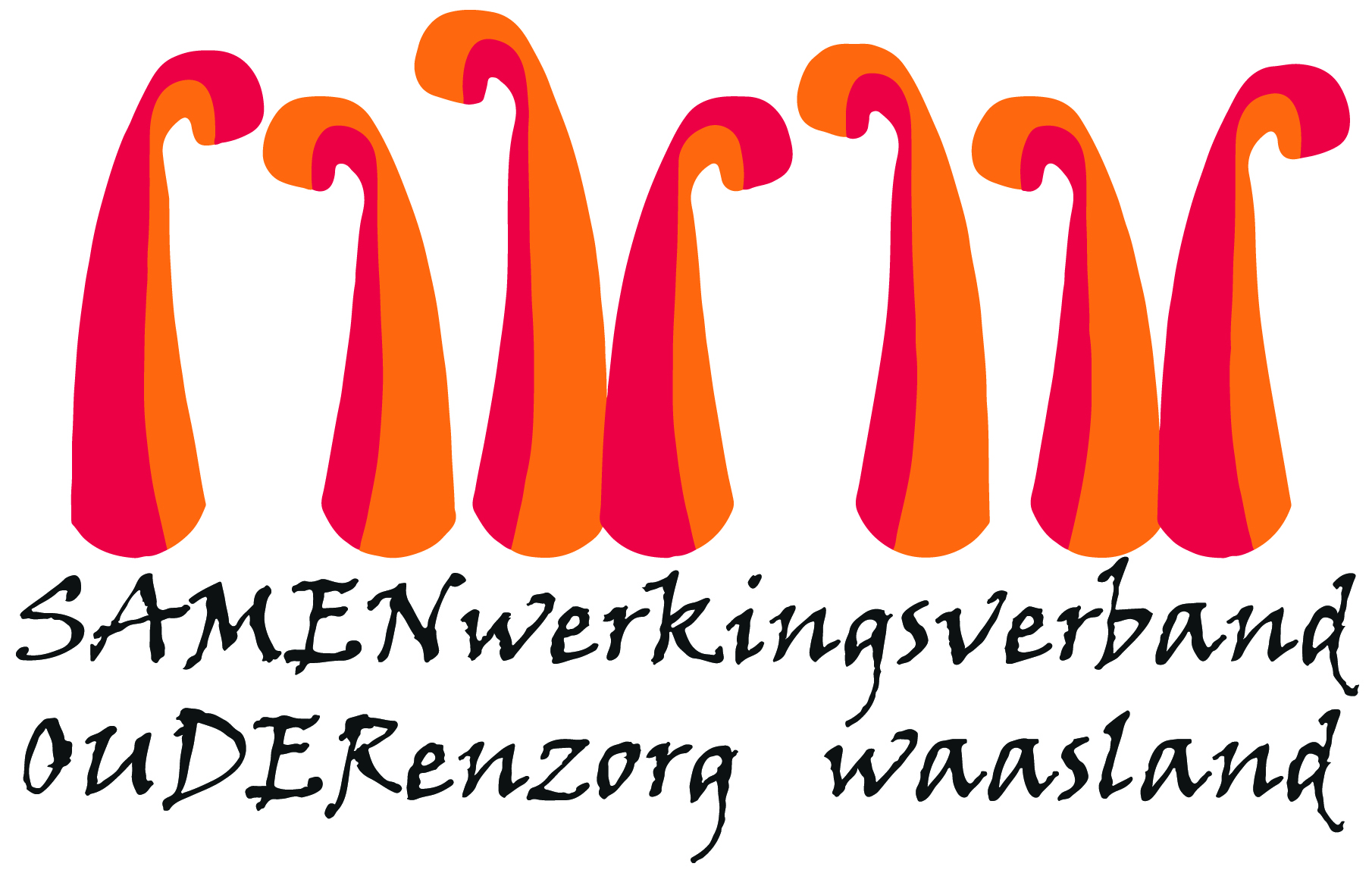 Nieuwsbrief assistentiewoningen – 11 mei 2020Beste bewoner,Als bewoner van een assistentiewoning valt u net zoals alle burgers, onder de bezoekregeling zoals afgekondigd door de Nationale Veiligheidsraad.In het belang van uw eigen veiligheid en gezondheid én die van uw medebewoners vragen wij u om uw bezoek nog eventjes te blijven beperken tot 1 vaste bezoeker.  Hoe minder bezoekers, hoe kleiner de kans op besmetting! Bezoek kan enkel plaatsvinden als de bezoeker en/of uzelf geen symptomen vertonen die kunnen wijzen op COVID-19 : HoestReuk- en/of smaakverliesHoofdpijnKoortsKortademigheid, pijn in de borstOok personen die de laatste 14 dagen positief getest werden op COVID-19 én hun gezinsleden mogen niet op bezoek komen, ongeacht of ze ziektesymptomen vertonen.  In het algemeen : Vraag uw bezoek om steeds de handen te ontsmetten bij het binnenkomen. Ontvang uw bezoek bij voorkeur open lucht.Dieren (die niet in de voorziening wonen) kunnen niet op bezoek komen.Daarnaast verzoeken wij u om de algemene voorzorgsmaatregelen strikt te blijven opvolgen:Was regelmatig en grondig uw handen met water én zeep.Houd altijd 1,5 meter afstand van elkaar.Draag bij voorkeur een mondmasker.Ga met maximum één persoon in de lift. Hebben jullie nog vragen dan horen wij dit graag.  Alvast bedankt voor jullie begrip en medewerking!Vriendelijke groet,Christel Vande KerckhoveDagelijks verantwoordelijke